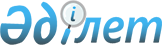 2016-2017 оқу жылына техникалық және кәсіптік, орта білімнен кейінгі білімі бар мамандарды даярлауға арналған мемлекеттік білімберу тапсырысын бекіту туралы
					
			Күшін жойған
			
			
		
					Алматы облысы әкімдігінің 2016 жылғы 10 тамыздағы № 427 қаулысы. Алматы облысы Әділет департаментінде 2016 жылы 13 қыркүйекте № 3951 болып тіркелді. Күші жойылды - Алматы облысы әкімдігінің 2017 жылғы 11 қыркүйектегі № 359 қаулысымен
      Ескерту. Күші жойылы – Алматы облысы әкімдігінің 11.09.2017 № 359 қаулысымен (алғашқы ресми жарияланған күнінен кейін күнтізбелік он күн өткен соң қолданысқа енгізіледі).
      "Білім туралы" 2007 жылғы 27 шілдедегі Қазақстан Республикасы Заңының 6-бабы 2-тармағының 8) тармақшасына сәйкес, Алматы облысының әкімдігі ҚАУЛЫ ЕТЕДІ: 
      1. 2016-2017 оқу жылына техникалық және кәсіптік, орта білімнен кейінгі білімі бар мамандарды даярлауға арналған мемлекеттік білім беру тапсырысы осы қаулының қосымшасына сәйкес бекітілсін.
      2. "Алматы облысының білім басқармасы", "Алматы облысының экономика және бюджеттік жоспарлау басқармасы" мемлекеттік мекемелері техникалық және кәсіптік, орта білімнен кейінгі білім беру ұйымдарында мемлекеттік білім беру тапсырысын орналастыруды және қаржыландыруды қамтамасыз етсін.
      3. "Алматы облысының білім басқармасы" мемлекеттік мекемесі техникалық және кәсіптік,орта білімнен кейінгібілім беретін оқу орындарында мамандарды даярлауға 2016-2017 оқу жылына арналған мемлекеттік білім беру тапсырысының орындалуын қамтамасыз етсін. 
      4. Алматы облысы әкiмдiгiнiң 2016 жылғы 5 ақпандағы "2015-2016 оқу жылына техникалық және кәсіптік, орта білімнен кейінгі білімі бар мамандарды даярлауға арналған мемлекеттік білім беру тапсырысын бекіту туралы" № 61 қаулысының (нормативтік құқықтық актілерді мемлекеттік тіркеу Тізілімінде 2016 жылдың 5 наурызында № 3745 тіркелген, "Жетісу" және "Огни Алатау" газеттерінде 2016 жылдың 17 наурызында № 33 жарияланған) күші жойылды деп танылсын.
      5. "Алматы облысының білім басқармасы" мемлекеттік мекемесінің басшысына осы қаулыны әділет органдарында мемлекеттік тіркелгеннен кейін ресми және мерзімді баспа басылымдарында, сондай-ақ Қазақстан Республикасының Үкіметі айқындаған интернет-ресурста және облыс әкімдігінің интернет-ресурсында жариялау жүктелсін.
      6. Осы қаулының орындалуын бақылау облыс әкімінің орынбасары Бахтияр Әлтайұлы Өнербаевқа жүктелсін. 
      7. Осы қаулы әділет органдарында мемлекеттік тіркелген күннен бастап күшіне енеді және алғашқы ресми жарияланған күнінен кейін күнтізбелік он күн өткен соң қолданысқа енгізіледі. 2016-2017 оқу жылына техникалық және кәсіптік, орта білімнен кейінгі білімі бар мамандарды даярлауға арналған мемлекеттік білім беру тапсырысы
					© 2012. Қазақстан Республикасы Әділет министрлігінің «Қазақстан Республикасының Заңнама және құқықтық ақпарат институты» ШЖҚ РМК
				
      Алматы облысы әкімінің

      міндетін атқарушы

Л. Тұрлашов
Алматы облысы әкімдігінің 2016 жылғы "10" тамыздағы № 427 қаулысына қосымша 
№
Мамандықтар атауы
Біліктіліктер атауы
Саны (орын)
Оның ішінде
Оның ішінде
№
Мамандықтар атауы
Біліктіліктер атауы
Саны (орын)
9 сынып базасы негізінде
11 сынып базасы негізінде
1
0101000 "Мектепке дейінгі білім беру және тәрбиелеу"
0101013 "Мектепке дейінгі ұйымдардың тәрбиешісі"
100
75
25
2
0103000 "Дене тәрбиесі және спорт"
0103023 "Дене тәрбиесі және спорт пәнінің мұғалімі"
75
50
25
3
0104000 "Кәсіптікбілім беру"
0104023 "Өндірістік оқыту шебері, техник-технолог"
50
50
4
0105000 "Бастауышбілім беру"
0105013 "Бастауышбілім беру мұғалімі"
150
100
50
5
0105000 "Бастауышбілім беру"
0105033 "Шетелтіліненбастауышбілім беру мұғалімі"
100
100
6
0106000 "Бейнелеуөнеріжәнесызу"
0106013 "Бейнелеуөнеріжәнесызупәнініңнегізгі орта білім беру мұғалімі"
25
25
7
0108000 "Музыкалықбілім беру"
0108013 "Мектепкедейінгіжәненегізгі орта білім беру ұйымдарындағы музыка пәнініңмұғалімі"
25
25
8
0111000 "Негізгі орта білім беру"
0111013 "Қазақ тілі мен әдебиеті мұғалімі"
25
25
9
0111000 "Негізгі орта білім беру"
0111053 "Өзін-өзітанумұғалімі"
25
25
10
0111000 "Негізгі орта білім беру"
0111093 "Информатикамұғалімі"
25
25
11
0401000 "Кітапханаісі"
0401013 "Кітапханашы"
25
25
12
0402000 "Дизайн"
0402022 "Көркемдік-әсемдеужұмыстарынорындаушы"
25
25
13
0403000 "Әлеуметтік-мәдени қызметі және халықтық көркемдік шығармашылығы"
0403013 "Ұйымдастырушы– педагог"
85
50
35
14
0404000 "Аспаптықорындаужәнемузыкалықөнерэстрадасы"
0404013 "Балалар музыка мектебініңоқытушысы, концертмейстер"
4
4
15
0404000 "Аспаптықорындаужәнемузыкалықөнерэстрадасы"
0404023 "Балалар музыка мектебініңоқытушысы, ансамбль, оркестр әртісі (жетекшісі)"
5
2
3
16
0404000 "Аспаптықорындаужәнемузыкалықөнерэстрадасы"
0404033 "Балалар музыка мектебініңоқытушысы, халықаспаптароркестрініңәртісі (жетекшісі)"
17
14
3
17
0405000 "Хор дирижеры"
0405013 "Оқытушы, хормейстер"
11
9
2
18
0407000 "Ән салу"
0407013 "Балалар музыка мектебінің оқытушысы, академиялық ән салу әртісі, ансамбль солисі"
3
3
19
0407000 "Ән салу"
0407023 "Балалар музыка мектебінің оқытушысы, домбырамен халық әндерін орындау әртісі"
12
7
5
20
0502000 "Телекоммуникация-лық құралдар мен тұрмыстық техникаларды жөндеу және қызмет көрсету"
0502033 "Құрал-жабдықтарды жөндеу және пайдалану технигі"
25
25
21
0506000 "Шаштаразөнеріжәнесәндік косметика"
0506012 "Шашүлгілерінжасаушы"
75
50
25
22
0507000 "Қонақ үй шаруашылығына қызмет көрсету жәнеұйымдастыру"
0507042"Әкімшілік көмекшісі"
50
50
23
0508000 "Тамақтандырудыұйымдастыру"
0508012 "Аспаз"
650
600
50
24
0508000 "Тамақтандырудыұйымдастыру"
508022 "Кондитер"
25
25
25
0511000 "Туризм"
0511043"Менеджер"
25
25
26
0512000 "Аудармаісі"
0512013 "Аудармашы"
25
25
27
0512000 "Аудармаісі"
0512023 "Гид-переводчик"
25
25
28
0516000 "Қаржы"
0516053 "Қаржыжұмысыбойынша экономист"
75
75
29
0518000 "Есепжәне аудит"
0518033 "Экономист-бухгалтер"
75
75
30
0902000 "Электрменқамтамасызету"
0902043 "Техник-электрик"
100
100
31
0910000 "Электр және электр механикалық жабдықтар"
0910022 "Күш желілері және электр жабдықтары бойынша электр монтаждаушы"
25
25
32
1109000 "Токарлықісжәне металл өңдеу"
1109012 "Токарь"
25
25
33
1114000 "Дәнекерлеуісі"
1114042 "Электр газымендәнекерлеуші"
600
575
25
34
1201000 "Автомобиль көлігіне қызмет көрсету, 
жөндеу және пайдалану"
1201062 "Автокөліктердің электр құрылғыларын жөндеуші электрик"
50
50
35
1201000 "Автомобиль көлігіне қызмет көрсету, 
жөндеу және пайдалану"
1201072 "Автокөліктіжөндеуслесарі"
375
375
36
1201000 "Автомобиль көлігіне қызмет көрсету, 
жөндеу және пайдалану"
1201113 "Электрмеханик"
50
50
37
1201000 "Автомобиль көлігіне қызмет көрсету, 
жөндеу және пайдалану"
1201123 "Техник-механик"
25
25
38
1211000 "Тігін өндірісі және киімдерді үлгілеу"
1211032 "Тігінші"
50
25
25
39
1211000 "Тігін өндірісі және киімдерді үлгілеу"
1211062 "Арнайытігінші"
150
125
25
40
1219000 "Нан пісіру,
макарон және кондитерлік өндірісі"
1219092 "Кондитер"
25
25
41
1219000 "Нан пісіру,
макарон және кондитерлік өндірісі"
1219243 "Техник-технолог"
50
50
42
1223000 "Сыра, алкогольсыз және спиртті ішімдіктер өндірісі"
1223083 "Техник-технолог"
25
25
43
1224000 "Сүтөнімдерініңөндірісі"
1224073 "Техник-технолог"
25
25
44
1226000 "Тамақтандыру кәсіпорындарының өнім өндіру технологиясы және оны ұйымдастыруы"
1226043 "Техник-технолог"
25
25
45
1237000 "Жеміс-жидектерді, көкөністерді сақтау және қайта өңдеу"
1237013 "Техник-технолог"
50
25
25
46
1304000 "Есептеутехникасыжәнебағдарламалыққамтамасызету"
1304012 "Электрондықесептеумашиналарының операторы"
50
25
25
47
1304000 "Есептеутехникасыжәнебағдарламалыққамтамасызету"
1304043 "Техник-бағдарламашы"
50
25
25
48
1304000 "Есептеутехникасыжәнебағдарламалыққамтамасызету"
1304063 "Компьютерлікқұрылғыларғақызметкөрсетуші техник"
25
25
49
1304000 "Есептеутехникасыжәнебағдарламалыққамтамасызету"
1304082 "Электрондық-есептеумашиналарынбаптаушы"
25
25
50
1305000 "Ақпараттықжүйелер"
1305033 "Техник"
175
150
25
51
1306000 "Радиоэлектроника жәнебайланыс"
1306012 "Телекоммуникациялықжелілержәнежүйелербойынша электромонтер"
25
25
52
1306000 "Радиоэлектроника жәнебайланыс"
1306093"Байланыс технигі"
75
50
25
53
1306000 "Радиоэлектроника жәнебайланыс"
1306123 "Техник-радиотехник"
75
50
25
54
1401000 "Ғимараттар мен құрылымдарды салу және пайдалану"
1401042 "Сылақшы"
25
25
55
1401000 "Ғимараттар мен құрылымдарды салу және пайдалану"
1401102 "Плитамен қаптаушы"
25
25
56
1401000 "Ғимараттар мен құрылымдарды салу және пайдалану"
1401213 "Құрылыстехнигі"
50
25
25
57
1401000 "Ғимараттар мен құрылымдарды салу және пайдалану"
1401222 "Қаңқа-қаптауышқұрастырылымдарқұрастырушысы"
25
25
58
1401000 "Ғимараттар мен құрылымдарды салу және пайдалану"
1401242 "Кең бейінді құрылыс шебері"
50
25
25
59
1401000 "Ғимараттар мен құрылымдарды салу және пайдалану"
1401262 "Жалпы құрылыс жұмыстарының шебері"
25
25
60
1402000 "Жол-құрылысмашиналарынтехникалықпайдалану"
1402132 "Автогрейдер машинисі"
25
25
61
1405000 "Газбен қамтамасыз ету жабдықтары мен жүйелерін құрастыру және пайдалану"
1405043 "Газ объектілері құрал-жабдығын пайдалану технигі"
50
50
62
1407000 "Гидротехникалыққұрылыс"
1407013 "Техник-гидротехник"
25
25
63
1414000 "Жиһаз өндірісі"
1414012 "Жиһаз жинақтаушы"
25
25
64
1501000 "Ауыл шаруашылығы техникасына техникалық қызмет көрсету және жөндеу"
1501012 "Ауыл шаруашылық 
өндірісіндегі тракторшы-машинисі"
75
50
25
65
1502000 "Агрономия"
1502043 "Өсімдік қорғау агрономы"
25
25
66
1504000 "Фермер шаруашылығы"
1504042 "Аспазшы"
25
25
67
1504000 "Фермер шаруашылығы"
1504062 "Ауылшаруашылық
өндірісіндегітракторшы-машинисі"
325
325
68
1504000 "Фермер шаруашылығы"
1504072 "Ауылшаруашылығында машина мен трактор реттеуші"
25
25
69
1504000 "Фермер шаруашылығы"
1504092 "Электр жабдықтарынақызметкөрсетужөніндегіэлектрмонтер"
175
125
50
70
1509000 "Экология және табиғатты қорғау қызметі"
1509023 "Ерекше қорғалатын табиғат аумақтарының технигі"
25
25
71
1509000 "Экология және табиғатты қорғау қызметі"
1509053 "Техник-технолог"
25
25
72
1510000 "Ауыл шаруашылығын механикаландыру"
1510043 "Техник-механик"
25
25
73
1511000 "Жергеорналастыру"
1511033 "Техник"
100
100
74
1513000 "Ветеринария"
1513063 "Ветеринарлық техник"
175
100
75
Барлығы
5312
4564
748